Supplementary Information  Engineering microbes to bio-upcycle polyethylene terephthalateLakshika Dissanayake1 and Lahiru N. Jayakody1, 2*1School of Biological Science, Southern Illinois University Carbondale, Carbondale, IL, USA.2Fermentation Science Institute, Southern Illinois University Carbondale, Carbondale, IL, USA.* Correspondence: Lahiru Jayakody lahiru.jayakody@siu.eduTable S1 – Overview of PET hydrolyzing enzymesTPA – Terephthalic acid, EG – Ethylene glycol, MHET - mono-2-hydroxyethyl terephthalate, HEB - 2-hydroxyethyl benzoate BA - Benzoic acid, TB – Terephthalate butanediol monoester, SA – Sebacic acid, ADPA – Adipic acid, NA – Data not availableTable S2 – Engineered PET hydrolyzing enzymes* Signal peptide sequence of Cel48S used for secretory production of LCC** Express as a fusion protein using the OmpA leader sequence and a His6 tagTPA- Terephthalic acid, MHET – Monohydroxyethyl terephthalate, BHET – Bis (2-hydroxyethyl terephthalate), NA- Data not availableTable S4: Description of enzymes of the biofunneling pathways represent in Figure 01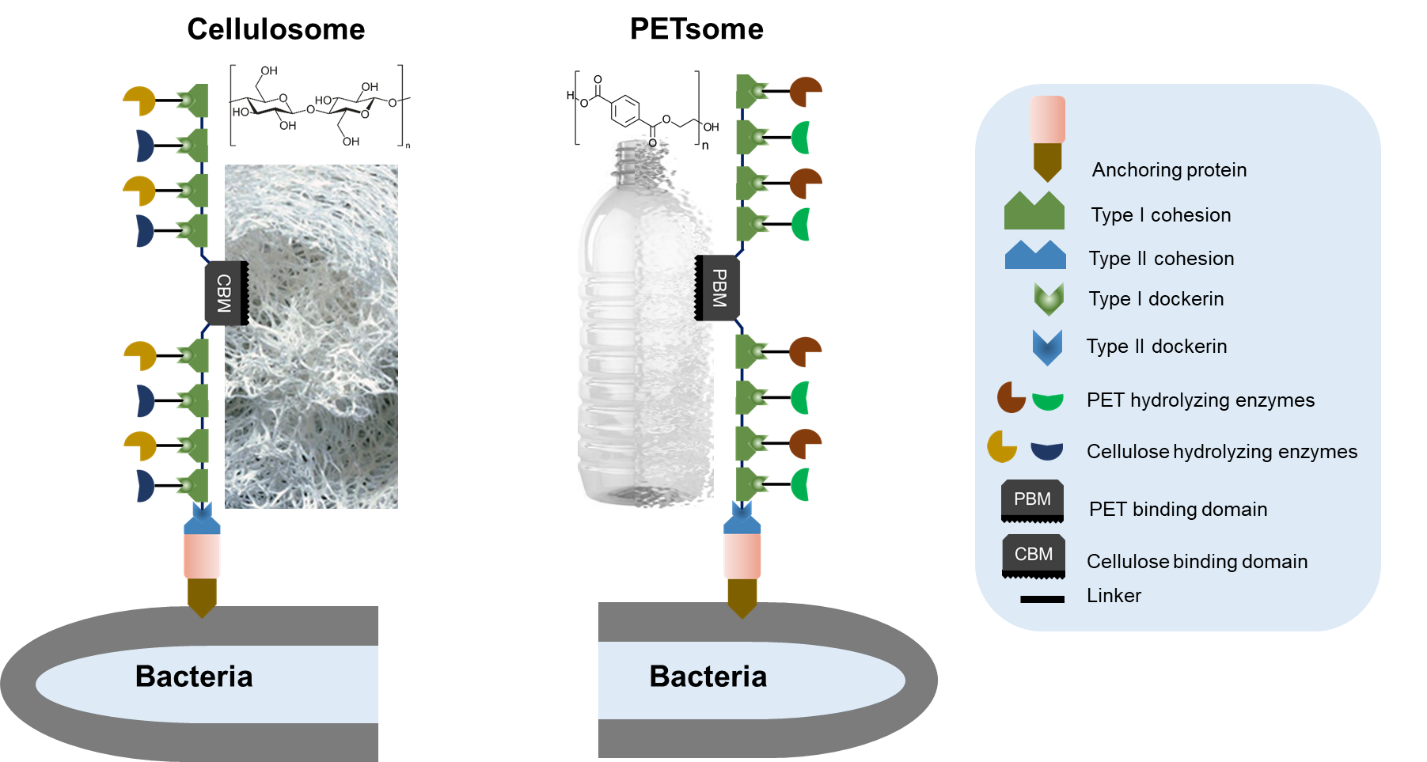 Figure S1: Architecture of the proposed PETsome. Most of the cellulosome's key components can be copied to construct PETsome, including cohesion, dockerin domains, the linkers (27 – 35 amino acid long flexible linkers), and the anchoring protein (Krasteva et al., 2017;Anandharaj et al., 2020;Dvořák et al., 2020b;Vita et al., 2020). Contrary to the cellulosome, the PET binding domain and PET hydrolyzing enzymes need to be engineered to form the PETsome. PETsome can be assembled either in vitro using purified components or in vivo on a suitable microbial host's surface. The strategies suggested by Dvořák and coworker can be adopted to develop an efficient PETsome on P. putida, a popular workhorse for plastic upcycling (Dvořák et al., 2020b). They highlighted that surface engineering for removing non-essential outer membrane structures (fimbriae, pili, curli, adhesins, exopolysaccharides, and lipopolysaccharides) P. putida (i.e., P. putida EM71) enhances in vivo cellulosome formation relative to the parental strain. They used monomeric type V secretion pathway protein, Ag43 autotransporters  to cell surface display of PETsome. The Ag43 gene encodes all three domains needed for display (a signal peptide, a surface-exposed passenger, and a transmembrane β-domain).   References: Anandharaj, M., Lin, Y.J., Rani, R.P., Nadendla, E.K., Ho, M.C., Huang, C.C., Cheng, J.F., Chang, J.J., and Li, W.H. (2020). Constructing a yeast to express the largest cellulosome complex on the cell surface. Proceedings of the National Academy of Sciences 117, 2385. doi:10.1073/pnas.1916529117.Austin, H.P., Allen, M.D., Donohoe, B.S., Rorrer, N.A., Kearns, F.L., Silveira, R.L., Pollard, B.C., Dominick, G., Duman, R., El Omari, K., Mykhaylyk, V., Wagner, A., Michener, W.E., Amore, A., Skaf, M.S., Crowley, M.F., Thorne, A.W., Johnson, C.W., Woodcock, H.L., Mcgeehan, J.E., and Beckham, G.T. (2018). Characterization and engineering of a plastic-degrading aromatic polyesterase Proceedings of the National Academy of Sciences 115, E4350. doi:10.1073/pnas.1718804115.Biundo, A., Reich, J., Ribitsch, D., and Guebitz, G.M. (2018). Synergistic effect of mutagenesis and truncation to improve a polyesterase from Clostridium botulinum for polyester hydrolysis. Scientific Reports 8, 3745. doi:10.1038/s41598-018-21825-9.Bollinger, A., Thies, S., Knieps-Grünhagen, E., Gertzen, C., Kobus, S., Höppner, A., Ferrer, M., Gohlke, H., Smits, S.H.J., and Jaeger, K.-E. (2020). A novel polyester hydrolase from the marine bacterium Pseudomonas aestusnigri - structural and functional insights. Frontiers in microbiology 11, 114-114. doi:10.3389/fmicb.2020.00114.Chen, S., Tong, X., Woodard, R.W., Du, G., Wu, J., and Chen, J. (2008). Identification and characterization of bacterial cutinase. The Journal of biological chemistry 283, 25854-25862. doi:10.1074/jbc.M800848200.Chen, Z., Wang, Y., Cheng, Y., Wang, X., Tong, S., Yang, H., and Wang, Z. (2020). Efficient biodegradation of highly crystallized polyethylene terephthalate through cell surface display of bacterial PETase. Sci Total Environ 709, 136138. doi:10.1016/j.scitotenv.2019.136138.Cui, Y., Chen, Y., Liu, X., Dong, S., Tian, Y.E., Qiao, Y., Mitra, R., Han, J., Li, C., Han, X., Liu, W., Chen, Q., Du, W., Tang, S., Xiang, H., Liu, H., and Wu, B. (2019). Computational redesign of a PETase for plastic biodegradation by the GRAPE strategy bioRxiv, 787069. doi:10.1101/787069.Danso, D., Schmeisser, C., Chow, J., Zimmermann, W., Wei, R., Leggewie, C., Li, X., Hazen, T., and Streit, W.R. (2018). New insights into the function and global distribution of polyethylene terephthalate (PET)-degrading bacteria and enzymes in marine and terrestrial metagenomes. Applied and Environmental Microbiology 84, e02773-02717. doi:10.1128/AEM.02773-17.Dresler, K., Van Den Heuvel, J., Müller, R.-J., and Deckwer, W.-D. (2006). Production of a recombinant polyester-cleaving hydrolase from Thermobifida fusca in Escherichia coli. Bioprocess and biosystems engineering 29, 169-183. doi:10.1007/s00449-006-0069-9.Dvořák, P., Bayer, E.A., and De Lorenzo, V. (2020). Surface display of designer protein scaffolds on genome-reduced strains of Pseudomonas putida. bioRxiv, 2020.2005.2013.093500. doi:10.1101/2020.05.13.093500.Furukawa, M., Kawakami, N., Oda, K., and Miyamoto, K. (2018). Acceleration of enzymatic degradation of poly(ethylene terephthalate) by surface coating with anionic surfactants. ChemSusChem 11, 4018-4025. doi:https://doi.org/10.1002/cssc.201802096.Furukawa, M., Kawakami, N., Tomizawa, A., and Miyamoto, K. (2019). Efficient degradation of poly(ethylene terephthalate) with Thermobifida fusca cutinase exhibiting improved catalytic activity generated using mutagenesis and additive-based approaches. Scientific Reports 9, 16038. doi:10.1038/s41598-019-52379-z.Gamerith, C., Vastano, M., Ghorbanpour, S.M., Zitzenbacher, S., Ribitsch, D., Zumstein, M.T., Sander, M., Herrero Acero, E., Pellis, A., and Guebitz, G.M. (2017). Enzymatic degradation of aromatic and aliphatic polyesters by P. pastoris expressed cutinase 1 from Thermobifida cellulosilytica. Frontiers in Microbiology 8, 938. Han, X., Liu, W., Huang, J.-W., Ma, J., Zheng, Y., Ko, T.-P., Xu, L., Cheng, Y.-S., Chen, C.-C., and Guo, R.-T. (2017). Structural insight into catalytic mechanism of PET hydrolase Nature Communications 8, 2106. doi:10.1038/s41467-017-02255-z.Hegde, K., and Dasu, V. (2013). Production optimization and characterization of recombinant cutinases from Thermobifida fusca sp. NRRL B-8184 Applied biochemistry and biotechnology 170. doi:10.1007/s12010-013-0219-x.Herrero Acero, E., Ribitsch, D., Dellacher, A., Zitzenbacher, S., Marold, A., Steinkellner, G., Gruber, K., Schwab, H., and Guebitz, G.M. (2013). Surface engineering of a cutinase from Thermobifida cellulosilytica for improved polyester hydrolysis. Biotechnology and Bioengineering 110, 2581-2590. doi:https://doi.org/10.1002/bit.24930.Herrero Acero, E., Ribitsch, D., Steinkellner, G., Gruber, K., Greimel, K., Eiteljoerg, I., Trotscha, E., Wei, R., Zimmermann, W., Zinn, M., Cavaco-Paulo, A., Freddi, G., Schwab, H., and Guebitz, G. (2011). Enzymatic surface hydrolysis of PET: Effect of structural diversity on kinetic properties of cutinases from Thermobifida Macromolecules 44, 4632-4640. doi:10.1021/ma200949p.Hu, X., Osaki, S., Hayashi, M., Kaku, M., Katuen, S., Kobayashi, H., and Kawai, F. (2008). Degradation of a terephthalate-containing polyester by thermophilic Actinomycetes and Bacillus species derived from composts Journal of Polymers and the Environment 16, 103-108. doi:10.1007/s10924-008-0088-5.Huang, Y.-C., Chen, G.-H., Chen, Y.-F., Chen, W.-L., and Yang, C.-H. (2010). Heterologous expression of thermostable acetylxylan esterase gene from Thermobifida fusca and its synergistic action with xylanase for the production of xylooligosaccharides. Biochemical and Biophysical Research Communications 400, 718-723. doi:https://doi.org/10.1016/j.bbrc.2010.08.136.Joo, S., Cho, I.J., Seo, H., Son, H.F., Sagong, H.-Y., Shin, T.J., Choi, S.Y., Lee, S.Y., and Kim, K.-J. (2018). Structural insight into molecular mechanism of poly(ethylene terephthalate) degradation. Nature Communications 9, 382. doi:10.1038/s41467-018-02881-1.Kawabata, T., Oda, M., and Kawai, F. (2017). Mutational analysis of cutinase-like enzyme, Cut190, based on the 3D docking structure with model compounds of polyethylene terephthalate. Journal of Bioscience and Bioengineering 124, 28-35. doi:https://doi.org/10.1016/j.jbiosc.2017.02.007.Kawai, F., Kawabata, T., and Oda, M. (2019). Current knowledge on enzymatic PET degradation and its possible application to waste stream management and other fields Applied Microbiology and Biotechnology 103, 4253-4268. doi:10.1007/s00253-019-09717-y.Kawai, F., Oda, M., Tamashiro, T., Waku, T., Tanaka, N., Yamamoto, M., Mizushima, H., Miyakawa, T., and Tanokura, M. (2014). A novel Ca2+-activated, thermostabilized polyesterase capable of hydrolyzing polyethylene terephthalate from Saccharomonospora viridis AHK190. Applied Microbiology and Biotechnology 98, 10053-10064. doi:10.1007/s00253-014-5860-y.Kim, J.W., Park, S.-B., Tran, Q.-G., Cho, D.-H., Choi, D.-Y., Lee, Y.J., and Kim, H.-S. (2020). Functional expression of polyethylene terephthalate-degrading enzyme (PETase) in green microalgae. Microbial Cell Factories 19, 97. doi:10.1186/s12934-020-01355-8.Kleeberg, I., Welzel, K., Vandenheuvel, J., Müller, R.J., and Deckwer, W.D. (2005). Characterization of a new extracellular hydrolase from Thermobifida fusca degrading aliphatic−aromatic copolyesters Biomacromolecules 6, 262-270. doi:10.1021/bm049582t.Krasteva, P.V., Bernal-Bayard, J., Travier, L., Martin, F.A., Kaminski, P.-A., Karimova, G., Fronzes, R., and Ghigo, J.-M. (2017). Insights into the structure and assembly of a bacterial cellulose secretion system. Nature Communications 8, 2065. doi:10.1038/s41467-017-01523-2.Liu, B., He, L., Wang, L., Li, T., Li, C., Liu, H., Luo, Y., and Bao, R. (2018). Protein crystallography and site-direct mutagenesis analysis of the Poly(ethylene terephthalate) hydrolase PETase from Ideonella sakaiensis. ChemBioChem 19, 1471-1475. doi:https://doi.org/10.1002/cbic.201800097.Lykidis, A., Mavromatis, K., Ivanova, N., Anderson, I., Land, M., Dibartolo, G., Martinez, M., Lapidus, A., Lucas, S., Copeland, A., Richardson, P., Wilson, D.B., and Kyrpides, N. (2007). Genome sequence and analysis of the soil cellulolytic Actinomycete  Thermobifida fusca YX Journal of Bacteriology 189, 2477. doi:10.1128/JB.01899-06.Ma, Y., Yao, M., Li, B., Ding, M., He, B., Chen, S., Zhou, X., and Yuan, Y. (2018). Enhanced poly(ethylene terephthalate) hydrolase activity by protein engineering. Engineering 4, 888-893. doi:https://doi.org/10.1016/j.eng.2018.09.007.Meyer-Cifuentes, I.E., Werner, J., Jehmlich, N., Will, S.E., Neumann-Schaal, M., and Öztürk, B. (2020). Synergistic biodegradation of aromatic-aliphatic copolyester plastic by a marine microbial consortium. Nature Communications 11, 5790. doi:10.1038/s41467-020-19583-2.Molitor, R., Bollinger, A., Kubicki, S., Loeschcke, A., Jaeger, K.-E., and Thies, S. (2020). Agar plate-based screening methods for the identification of polyester hydrolysis by Pseudomonas species. Microbial Biotechnology 13, 274-284. doi:10.1111/1751-7915.13418.Moog, D., Schmitt, J., Senger, J., Zarzycki, J., Rexer, K.H., Linne, U., Erb, T., and Maier, U.G. (2019). Using a marine microalga as a chassis for polyethylene terephthalate (PET) degradation. Microbial Cell Factories 18, 171. doi:10.1186/s12934-019-1220-z.Müller, R.-J., Schrader, H., Profe, J., Dresler, K., and Deckwer, W.-D. (2005). Enzymatic degradation of poly(ethylene terephthalate): Rapid hydrolyse using a hydrolase from T. fusca. Macromolecular Rapid Communications 26, 1400-1405. doi:10.1002/marc.200500410.Oda, M., Yamagami, Y., Inaba, S., Oida, T., Yamamoto, M., Kitajima, S., and Kawai, F. (2018). Enzymatic hydrolysis of PET: functional roles of three Ca2+ ions bound to a cutinase-like enzyme, Cut190*, and its engineering for improved activity. Applied Microbiology and Biotechnology 102, 10067-10077. doi:10.1007/s00253-018-9374-x.Palm, G.J., Reisky, L., Böttcher, D., Müller, H., Michels, E.a.P., Walczak, M.C., Berndt, L., Weiss, M.S., Bornscheuer, U.T., and Weber, G. (2019). Structure of the plastic-degrading Ideonella sakaiensis MHETase bound to a substrate. Nature Communications 10, 1717. doi:10.1038/s41467-019-09326-3.Ribitsch, D., Acero, E.H., Greimel, K., Eiteljoerg, I., Trotscha, E., Freddi, G., Schwab, H., and Guebitz, G.M. (2012a). Characterization of a new cutinase from Thermobifida alba for PET-surface hydrolysis. Biocatalysis and Biotransformation 30, 2-9. doi:10.3109/10242422.2012.644435.Ribitsch, D., Herrero Acero, E., Greimel, K., Dellacher, A., Zitzenbacher, S., Marold, A., Díaz Rodríguez, R., Steinkellner, G., Gruber, K., Schwab, H., and Guebitz, G. (2012b). A new esterase from Thermobifida halotolerans hydrolyses Polyethylene Terephthalate (PET) and Polylactic Acid (PLA) Polymers 4, 617-619. doi:10.3390/polym4010617.Ribitsch, D., Heumann, S., Trotscha, E., Herrero Acero, E., Greimel, K., Leber, R., Birner-Gruenberger, R., Deller, S., Eiteljoerg, I., Remler, P., Weber, T., Siegert, P., Maurer, K.-H., Donelli, I., Freddi, G., Schwab, H., and Guebitz, G. (2011). Hydrolysis of Polyethyleneterephthalate by p-Nitrobenzylesterase from Bacillus subtilis. Biotechnology progress 27. doi:10.1002/btpr.610.Ronkvist, Å.M., Xie, W., Lu, W., and Gross, R.A. (2009). Cutinase-catalyzed hydrolysis of poly(ethylene terephthalate). Macromolecules 42, 5128-5138. doi:10.1021/ma9005318.Roth, C., Wei, R., Oeser, T., Then, J., Föllner, C., Zimmermann, W., and Sträter, N. (2014). Structural and functional studies on a thermostable polyethylene terephthalate degrading hydrolase from Thermobifida fusca Applied Microbiology and Biotechnology 98, 7815-7823. doi:10.1007/s00253-014-5672-0.Sagong, H.-Y., Seo, H., Kim, T., Son, H.F., Joo, S., Lee, S.H., Kim, S., Woo, J.-S., Hwang, S.Y., and Kim, K.-J. (2020). Decomposition of the PET Film by MHETase using Exo-PETase function ACS Catalysis 10, 4805-4812. doi:10.1021/acscatal.9b05604.Shirke, A.N., White, C., Englaender, J.A., Zwarycz, A., Butterfoss, G.L., Linhardt, R.J., and Gross, R.A. (2018). Stabilizing leaf and branch compost cutinase (LCC) with glycosylation: Mechanism and effect on PET hydrolysis Biochemistry 57, 1190-1200. doi:10.1021/acs.biochem.7b01189.Silva, C., Da, S., Silva, N., Matamá, T., Araújo, R., Martins, M., Chen, S., Chen, J., Wu, J., Casal, M., and Cavaco-Paulo, A. (2011). Engineered Thermobifida fusca cutinase with increased activity on polyester substrates. Biotechnology Journal 6, 1230-1239. doi:https://doi.org/10.1002/biot.201000391.Son, H.F., Cho, I.J., Joo, S., Seo, H., Sagong, H.-Y., Choi, S.Y., Lee, S.Y., and Kim, K.-J. (2019). Rational protein engineering of thermo-stable PETase from Ideonella sakaiensis for highly efficient PET degradation ACS Catalysis 9, 3519-3526. doi:10.1021/acscatal.9b00568.Su, L., Woodard, R.W., Chen, J., and Wu, J. (2013). Extracellular location of Thermobifida fusca cutinase expressed in Escherichia coli BL21(DE3) without mediation of a signal peptide Applied and environmental microbiology 79, 4192-4198. doi:10.1128/AEM.00239-13.Sulaiman, S., Yamato, S., Kanaya, E., Kim, J.-J., Koga, Y., Takano, K., and Kanaya, S. (2012). Isolation of a novel cutinase homolog with polyethylene terephthalate-degrading activity from leaf-branch compost by using a metagenomic approach. Applied and environmental microbiology 78, 1556-1562. doi:10.1128/AEM.06725-11.Then, J., Wei, R., Oeser, T., Barth, M., Belisário-Ferrari, M.R., Schmidt, J., and Zimmermann, W. (2015). Ca2+ and Mg2+ binding site engineering increases the degradation of polyethylene terephthalate films by polyester hydrolases from Thermobifida fusca. Biotechnol J 10, 592-598. doi:10.1002/biot.201400620.Then, J., Wei, R., Oeser, T., Gerdts, A., Schmidt, J., Barth, M., and Zimmermann, W. (2016). A disulfide bridge in the calcium binding site of a polyester hydrolase increases its thermal stability and activity against polyethylene terephthalate. FEBS Open Bio 6, 425-432. doi:10.1002/2211-5463.12053.Thumarat, U., Nakamura, R., Kawabata, T., Suzuki, H., and Kawai, F. (2012). Biochemical and genetic analysis of a cutinase-type polyesterase from a thermophilic Thermobifida alba AHK119. Applied Microbiology and Biotechnology 95, 419-430. doi:10.1007/s00253-011-3781-6.Tournier, V., Topham, C.M., Gilles, A., David, B., Folgoas, C., Moya-Leclair, E., Kamionka, E., Desrousseaux, M.L., Texier, H., Gavalda, S., Cot, M., Guémard, E., Dalibey, M., Nomme, J., Cioci, G., Barbe, S., Chateau, M., André, I., Duquesne, S., and Marty, A. (2020). An engineered PET depolymerase to break down and recycle plastic bottles. Nature 580, 216-219. doi:10.1038/s41586-020-2149-4.Vita, N., Borne, R., and Fierobe, H.-P. (2020). Cell-surface exposure of a hybrid 3-cohesin scaffoldin allowing the functionalization of Escherichia coli envelope. Biotechnology and Bioengineering 117, 626-636. doi:https://doi.org/10.1002/bit.27242.Wei, R., Oeser, T., Schmidt, J., Meier, R., Barth, M., Then, J., and Zimmermann, W. (2016). Engineered bacterial polyester hydrolases efficiently degrade polyethylene terephthalate due to relieved product inhibition. Biotechnology and Bioengineering 113, 1658-1665. doi:https://doi.org/10.1002/bit.25941.Wei, R., Oeser, T., Then, J., Kühn, N., Barth, M., Schmidt, J., and Zimmermann, W. (2014). Functional characterization and structural modeling of synthetic polyester-degrading hydrolases from Thermomonospora curvata. AMB Express 4, 44-44. doi:10.1186/s13568-014-0044-9.Xi, X., Ni, K., Hao, H., Shang, Y., Zhao, B., and Qian, Z. (2021). Secretory expression in Bacillus subtilis and biochemical characterization of a highly thermostable polyethylene terephthalate hydrolase from bacterium HR29. Enzyme and Microbial Technology 143, 109715. doi:https://doi.org/10.1016/j.enzmictec.2020.109715.Yan, F., Wei, R., Cui, Q., Bornscheuer, U.T., and Liu, Y.-J. (2020). Thermophilic whole-cell degradation of polyethylene terephthalate using engineered Clostridium thermocellum. Microbial Biotechnology n/a. doi:https://doi.org/10.1111/1751-7915.13580.Yoshida, S., Hiraga, K., Takehana, T., Taniguchi, I., Yamaji, H., Maeda, Y., Toyohara, K., Miyamoto, K., Kimura, Y., and Oda, K. (2016). A bacterium that degrades and assimilates poly(ethylene terephthalate). Science 351, 1196. doi:10.1126/science.aad6359.EnzymeMWkDaOptimumOptimumIsolatedstrainExpressionstrainTested substrate(s)ConversionconditionsproductsReferenceEnzymeMWkDaTpHPETase (ISF6_4831)28.630 °C9.0Ideonella sakaiensis 201-F6E.coli BL21 (DE3) CodonPlusLow crystallinity PET film0.1 mM TPA and 0.2 mM MHET in 18 hours (30 °C, pH 7.0)TPA, MHET, BHETPETase (ISF6_4831)28.630 °C9.0Ideonella sakaiensis 201-F6Phaeodactylum tricornutumIndustrially shredded PETTPA and MHET produced in    micromolar quantities (21 °C, pH 8.0)TPA, MHET(Moog et al., 2019)PETase (ISF6_4831)28.630 °C9.0Ideonella sakaiensis 201-F6Chlamydomonas reinhardtii CC-124Powdered commercial beverage PET bottle9.12 mg of TPA from 30 mg of PET powder in 4 weeks (30 °C)BHET, TPA(Kim et al., 2020)PETase (ISF6_4831)28.630 °C9.0Ideonella sakaiensis 201-F6Pichia pastorisBis(benzoyloxyethyl) terephthalateTurnover rate of 1.5 sec-1 (30 °C, pH 7.0)MHET, TPA, BHET(Chen et al., 2020)PETase (ISF6_4831)28.630 °C9.0Ideonella sakaiensis 201-F6Pichia pastorisCommercial PET bottle99 to 109 nM of MHET in 18 hours (30 °C, pH 9.0)MHET, TPA, BHET(Chen et al., 2020)BhrPETase27.580 °C6.0-8.0Bacillus subtilis HR29Bacillus subtilis strain CBS2Amorphous PET powderMore than 6 mM total products in 20 hours (70 °C, pH 8.0)TPA, MHET, BHET(Xi et al., 2021)MHETase (ISF6_0224)63.130 °C7.0Ideonella sakaiensis 201-F6E. coli Rosetta-gami B(DE3) MHETMHET turnover rate of 31 ± 0.8 s−1 TPA, EG(Yoshida et al., 2016) Ple611Ple628Ple629Ple200Ple201Ple453NA30 °C7.0Marine microbial consortiumNAPBAT-based blend film (PF)Highest degradation within 15 days (11-16% mineralized per day) (22 °C, pH 7.0)ADPA, TPA, SA, TB(Meyer-Cifuentes et al., 2020)Tcur12783560 °C8.5Thermomonospora curvata DSM43183Escherichia coli TOP10PET nanoparticlesMaximum hydrolysis rate of 3.3 × 10-3 min-1 with 80 μg/mL of enzyme in 60 minutes (50 °C, pH 8.5)NA(Wei et al., 2014)Tcur03903555 °C8.5Thermomonospora curvata DSM43183Escherichia coli TOP10PET nanoparticlesMaximum hydrolysis rate of 5.9 × 10-3 min-1 with 20 μg/mL of enzyme in 60 minutes (50 °C, pH 8.5)NA(Wei et al., 2014)PET2 (lipIAF5-2)NA70 °C8.0 – 9.0Uncultured bacteriumE. coli T7Low-crystallinity PET film900 μM terephthalic acid with 100 μg of PET 2 after 24 h of incubation (60 °C, pH 7.5)TPA(Danso et al., 2018)PET5 (lipA OLEAN_C07960)NANANAOleispira antarctica RB-8E. coli T7Low-crystallinity PET filmHalos in agar plates containing PET nanoparticles after overnight incubationNA(Danso et al., 2018)PET6NA55 °C8.0 – 9.0Vibrio gazogenesE. coli T7Low-crystallinity PET filmHalos in agar plates containing PET nanoparticles after overnight incubationNA(Danso et al., 2018)PET12 (AAW51_2473)NANANAPolyangium brachysporumE. coli T7Low-crystallinity PET filmHalos in agar plates containing PET nanoparticles after overnight incubationNA(Danso et al., 2018)PE-H32NANAPseudomonas aestusnigri VGXO14TE. coli BL21(DE3)Amorphous PET film4 mg/l MHET produced within 48 hours (30 °C, pH 7.4)MHET(Molitor et al., 2020) (Bollinger et al., 2020)HiCNA70-80 °CHumicola insolensNA7% crystalline PET film97±3% weight loss in 96 hours (70 °C, pH 8.0)TPA(Ronkvist et al., 2009)PmCNAPseudomonas mendocinaNA7% crystalline PET film5% weight loss in 96 hours (50 °C, pH 8.0)TPA(Ronkvist et al., 2009)FsCNAFusarium solaniNA7% crystalline PET film5% weight loss in 96 hours (40 °C, pH 8.0)TPA(Ronkvist et al., 2009)Thc_Cut129.450°C7.0Thermobifida cellulosilytica DSM44535Escherichia coli BL21-Gold (DE3)37% crystalline PET filmMore than 50mmol TPA and less than 10mmol MHET per mol of enzyme in 72 hours (50°C, pH 7.0)TPA, MHETTPA, MHET(Herrero Acero et al., 2011)Thc_Cut1Thermobifida cellulosilytica DSM44535Pichia pastoris24% crystalline PET powderMore than 50mM soluble released products from 5µM enzyme in 96 hours (65°C, pH 8.0)TPA, MHETTPA, MHET(Gamerith et al., 2017)Thc_Cut229.7 50°C7.0Thermobifida cellulosilytica DSM44535Escherichia coli BL21-Gold (DE3)37% crystalline PET filmLess than 10mmol TPA and more than 10mmol MHET per mol of enzyme in 72 hours (50°C, pH 7.0)TPA, MHET(Herrero Acero et al., 2011) Thf42_Cut129.6NANAThermobifida fusca DSM44342Escherichia coli BL21-Gold (DE3)37% crystalline PET filmMore than 40mmol TPA and less than 10mmol MHET per mol of enzyme in 72 hours (50°C, pH 7.0)TPA, MHET(Herrero Acero et al., 2011)Tha_Cut128.1NANAThermobifida albaEscherichia coli BL21-Gold (DE3)Bis(benzoyloxyethyl) terephthalate (3PET)More than 15mmol TPA and more than 30mmol MHET per mol of enzyme in 2 hours (50°C, pH 7.0)TPA, MHET, BA, HEB(Ribitsch et al., 2012a)Cut19030.365– 75 °C6.0 – 8.5Saccharomonospora viridis AHK190Escherichia coli Rosetta-gami B (DE3)NAHydrophilzed PET film overnight (50°C)NA(Kawai et al., 2014)LCC2850-70°C8.0Leaf branch compostE. coli BL21-CodonPlus(DE3)Amorphous PET film≤ 25% weight loss in 24 hours (70°C, pH 8.5)TPA, EG(Sulaiman et al., 2012)Thh_EstNANANAThermobifida halotolerans DSM44931E. coli BL21-Gold (DE3)Bis(benzoyloxyethyl) terephthalate (3PET)More than 15mmol TPA and more than 30mmol MHET per mol of enzyme in 2 hours (50°C, pH 7.0)TPA, MHET, BA, HEB(Ribitsch et al., 2012b)BsEstBNA40°C7.0Bacillus subtilisEscherichia coli BL21-Gold (DE3)Bis(benzoyloxyethyl) terephthalate (3PET)800 µg TPA in 36 hours (30°C, pH 7.0)TPA, MHET, BA, HEB (Ribitsch et al., 2011)TfH2865 – 70 °C6.0 – 7.0Thermobifida fusca DSM43793E.coliEscherichia coli BL21(DE3)Amorphous PET filmSemi crystalline PET film50% weight loss in 3 weeks (55°C, pH 7.0)≤ 14% weight loss in the presence of 10 mM CaCl2 in 48 hours (65 °C, pH 8.5)TPA, EG(Kleeberg et al., 2005;Müller et al., 2005)(Then et al., 2015) Est1193050 °C6.0Thermobifida alba AHK119Escherichia coli Rosetta-gami B (DE3)Poly(caprolactone) (PCL)TPA acid detected by HPLC (50 °C, pH 7.0)TPA(Hu et al., 2008;Thumarat et al., 2012)TfCut1NA55-65 °C8.5Thermobifida fuscaKW3Escherichia coli BL21(DE3)Semi crystalline PET film≤ 11% weight loss in the presence of 10 mM CaCl2 in 48 hours (65 °C, pH 8.5)NA(Then et al., 2015)TfCut230.855-65 °C8.5Thermobifida fusca KW3Escherichia coli BL21(DE3)Semi crystalline PET film≤ 12% weight loss in the presence of 10 mM CaCl2 in 48 hours (65 °C, pH 8.5)NA(Roth et al., 2014;Then et al., 2015)Cbotu_EstANA50 – 60 °C7.0Clostridium botulinumATCC3502E. coli BL21-Gold (DE3)PET film≤ 5 U-1 mol enzyme in 72 hours (50 °C, pH 7.0)MHET(Biundo et al., 2018)BTA-232.550 °C8.5Thermobifida fusca DSM43793Escherichia coli BL21(DE3)Semi crystalline PET film≤ 4% weight loss in the presence of 10 mM CaCl2 in 48 hours (65 °C, pH 8.5)NA(Kleeberg et al., 2005;Müller et al., 2005;Then et al., 2015)Tfu_088234.455 - 65 °C8.0Thermobifida fuscaYX (T. fusca WSH03-11)Escherichia coli BL21(DE3)Semi crystalline PET film≤ 5% weight loss in the presence of 10 mM CaCl2 in 48 hours (65 °C, pH 8.5)NA(Lykidis et al., 2007;Chen et al., 2008;Su et al., 2013;Then et al., 2015)Tfu_088332.260 °C8.0Thermobifida fuscaYX (T. fusca WSH03-11)Escherichia coli JM109 NANANA(Lykidis et al., 2007;Chen et al., 2008;Su et al., 2013) TfAXE2860 °C7.5Thermobifida fuscaNTU22E. coli DH5αNANANA(Huang et al., 2010) Cut130.155 °C8.0Thermobifida fuscaNRRL B-8184Escherichia coli BL21 (DE3)NANANA(Hegde and Dasu, 2013) Cut229.655 °C8.0Thermobifida fuscaNRRL B-8184Escherichia coli BL21 (DE3)NANANA(Hegde and Dasu, 2013) Original EnzymeMutationsHost strainExpression vectorAffinity tagTestedSubstrate(s)PET conversion & conditionsReferencePETaseS121E/D186H/R280A E. coli strain Rosetta gami - BpET15b N-terminal His6-tagCommercial PET film 83.3 μm MHET and 37.6 μm TPA within 72 hours (40 °C, pH 9.0)(Son et al., 2019)PETaseS214H-I168R-W159H-S188Q-R280A-A180I-G165A-Q119Y-L117F-T140DE. coli TOP10pET21b-PETaseC-terminal His6-tagSemicrystalline PET filmMore than 2.5 mM total compounds released in 10 days (37 °C, pH 9.0)(Cui et al., 2019)PETaseR280AE. coli Rosetta gami-BpET15bC-terminal His6-tagBHET Commercial PET film Similar activity to wild type PETase (30 °C, pH 7.0)Increased activity by 22.4% relative to wild type PETase (30 °C, pH 9.0)(Joo et al., 2018)PETaseS238F/W159HE. coli C41(DE3) pET- 21b(+) C-terminal His6-tagPET coupons with an initial crystallinity of 14.8 ± 0.2%4.13% higher crystallinity loss in 96 hours (30 °C, pH 7.2)(Austin et al., 2018)PETaseI179FE. coli BL21 (DE3) pET28aHis tagPET film6 mmol.L-1 TPA  in 48 hours, degradation rate of 22.5 mg per μmol·L−1(30 °C, pH 8.5)(Ma et al., 2018)PETaseY58AE. coli BL21-CodonPlus (DE3) RIPLpET-21bC-terminal His6-tagCommercial PET drinking bottleMore than 30 nM MHET and more than 20 nM TPA in 20 hours (30 °C, pH 9.0)(Liu et al., 2018)PETaseR53EE. coli BL21-CodonPlus (DE3)pET-21b C-terminal His6-tagLow crystallinity PETMore than 0.2 nmol min-1cm-2 (30 °C, pH 8.0 & 9.0)(Furukawa et al., 2018)PETaseY58AT59A E. coli BL21trxB (DE3)pET32aHis tagPET filmMore than 80% and 90% MHET production respectively in 42 hours (30 °C, pH 9.0)(Han et al., 2017)MHETaseR411K/S416A/F424IE. coli BL21 (DE3) -T1RpET22b (+) C-terminal His6-tagAmorphous PET filmEnzyme activity of 8 μm in 72 hours (30 °C, pH 8.0)(Sagong et al., 2020) MHETaseS416A_F424NR411A_S419G_F424NW397AE. coli Shuffle T7pColdIIC-terminal His6-tagBHETMore than 0.12 s-1 turnover rate of BHET. More than 20 s-1 turnover rate of MHET with W397A (30 °C, pH 7.5)(Palm et al., 2019)LCCLCC variantE. coli BL21 (DE3) pET26b C-terminal His6-tagAmorphized bottle grade PET90% PET depolymerization in 10 hours (72 °C, pH 8.0)(Tournier et al., 2020)LCCDSM1313::pHK‐LCC *Clostridium thermocellumpHKNAAmorphous PET film62% weight loss in 14 days (60 °C, pH 7.4)(Yan et al., 2020)LCCLCC-GPichia pastorisPET28 NA7% crystalline PET film∼95% weight loss in 48 hours (70 °C, pH 8) (Herrero Acero et al., 2011;Shirke et al., 2018)Thc_Cut2Thc_Cut2 variantEschericha  coli BL21- Gold (DE3)pET26b(+) C-terminal His6-tagPET film≤ 0.45 mM TPA in 2 days (50 °C, pH 7.4)(Herrero Acero et al., 2013) Thc_Cut1Thc_Cut1_ko_AsnPichia pastorispPICZαBC-terminal His6-tag24% crystalline PET powderMore than 60mM soluble released products from 5µM enzyme in 96 hours (65°C, pH 8.0)(Gamerith et al., 2017)Thc_Cut1Thc_Cut1_ko_STPichia pastorispPICZαBC-terminal His6-tag24% crystalline PET powderMore than 60mM soluble released products from 5µM enzyme in 96 hours (65°C, pH 8.0)(Gamerith et al., 2017)Est119A68V/S219P Eschericha  coli Roseta-gami B (DE3)pQE80LN-terminal His6-tagp-nitrophenyl butyrate 50-fold increase of activity over the wild type(37 °C, pH 7.0)(Thumarat et al., 2012)Tfu_0883Q132A/T101ANApET20bNAPET fabric390 mM TPA produced in 48 hours (60 °C, pH 7.5)(Silva et al., 2011)TfHrTfH**Escherichia coli TG1 (DSM 6056)pCytexP1-OmpA-bta1C-terminal His6 tagNANA(Dresler et al., 2006)Cut190S226P/R228SEscherichia coli Rosetta-gami B (DE3)pQE8oLHis6 tagAmorphous PETPET film from PET packageDegradation rate of 13.5 ± 0.5 % in 72 hours (63°C, pH 8.2)Degradation rate of 27.0 ± 1.0 % in 72 hours (63°C, pH 8.2)(Kawai et al., 2014)Cut190Cut190*/Q138A/D250C-E296CNANANAPET microfiber24.8% degradation in 113 hours (30 °C, pH 8.5)(Kawai et al., 2019)Cut190Q138A/D250C-E296C/Q123H/N202HEscherichia coli Rosetta-gami B (DE3)NAHis6 tag Microfiber amorphous PETMore than 30% degradation rate in 3 days (70 °C, pH 8.5)(Oda et al., 2018)Cut190I224A/ Q138AEscherichia coli Rosetta-gami B (DE3)NAN-terminal His6-tagBHETCatalytic activity of 150±0.2 s-1 (37 °C, pH 8.2)(Kawabata et al., 2017)PE-HY250SE. coli DH5α pET22b_PE-Hc6H His6 tag Amorphous PET filmMore than 5 mg/l MHET in 48 h (30 °C, pH 7.4)(Bollinger et al., 2020)TfCut2G62A/F209AE. coli BL2 (DE3)pET21-b C-terminal His6 tagLow crystallinity PET filmDegradation rate of 97 ± 1.8% within 30 hours (65 °C, pH 9.0)(Furukawa et al., 2019)TfCut2G62A/I213SE. coli BL2 (DE3)NANAAmorphous PET film≤ 45% weight loss after 50 h(65 °C, pH 8.0)(Wei et al., 2016)TfCut2D204C-E253C(γ), γ -D174L, γ-D174N, γ-D174R, γ-D174A, γ-D174R-G205DE. coli BL2 (DE3)NANAAmorphous PET film≤ 25% weight loss after 48 h(65 - 80 °C, pH 8.0)(Then et al., 2016) Cbotu_EstADel171_Cbotu_EstA_S119AE. coli BL21-Gold (DE3)NANAPET film≤ 5 U-1 mol enzyme in 72 hours (50 °C, pH 7.0)(Biundo et al., 2018) Table S3 – Compound list of Figure 1Number Compound1Polyethylene terephthalate2Bis(2-Hydroxyethyl) terephthalate3Ethylene glycol45Terephthalic acidSodium terephthalate6(3S,4R)-3,4-Dihydroxy-1,5-cyclohexadiene-1,4-dicarboxylic acid7Protocatechuate8(Z)-(E)-4-Formylmethylidene-2-hydroxy-2-pentenedioate94-Carboxy-2-hydroxymuconate-semialdehyde102-Pyrone-4,6-dicarboxylic acid114-Oxalomesaconic acid (enol form)124-Oxalomesaconic acid (Keto form)134-carboxy-4-hydroxy-2-oxoadipic acid14Pyruvate15β-Carboxy-cic,cis-mucinic acid16ϒ-Carboxymuconolactone17Muconolactone18β-Ketoadipic acid193-oxoadipyl-CoA20Succinyl-CoA21Acetyl-CoA225-Carboxy-2-hydroxymuconate-semialdehyde232-Hydroxymuconate-semialdehyde244-Oxalocrotonic acid (enol form)254-Oxalocrotonic acid (keto form)264-Hydroxy-2-oxovaleric acid/2-Oxo-4-pentenoate274-Hydroxy-2-oxovaleric acid28Acetaldehyde 29Glycolaldehyde30Glycolate31Glyoxalate32Tartronate semialdehyde33Hydroxypyruvate34Glycerate352-phosphoglycerate36Phosphoenolpyruvate37Gallic acid38Pyrogallol39Vanillin 40Catechol 41cis,cis-muconate42Malonyl-CoA43Malonyl-ACP44Acetoacyl-ACP453-Ketoacyl-ACP46(R)-3-Hydroxyacyl-ACP47Enoyl-ACP48Acyl-ACP49Malondialdehyde503-Hydroxypropionic acid51(R)-3-Hydroxyfatty acid52(R)-3-Hydroxyacyl-CoA53Medium chain length polyhydroxyalkanoate (mcl-PHA)542-Trans-Enoyl--CoA55Citrate56Isocitrate57α-Ketoglutarate58Succinyl-CoA59Fumarate60Malate61Oxaloacetate62Adipic acid ProteinEnzyme nameEIC numberAceEPyruvate dehydrogenase E1 componentEC:1.2.4.1AcnAAconitate hydrataseEC:4.2.1.3AlkKAcyl-CoA synthetaseEC:6.2.1.3AroYProtocatechuate decarboxylaseEC:4.1.1.68CatACatechol 1,2-dioxygenaseEC:1.13.11.1CatBCMuconate cycloisomerase 1/Muconolactone Delta-isomeraseEC:5.5.1.1/EC:5.3.3.4EnoEnolaseEC:4.2.1.11EREnoate reductaseEC:1.3.1.31AccAAcetyl-CoA carboxylaseEC:6.4.1.2FabAZ3-hydroxydecanoyl-[acyl-carrier-protein] dehydratase/3-hydroxyacyl-[acyl-carrier-protein] dehydratase FabZEC:4.2.1.59FabBF3-oxoacyl-[acyl-carrier-protein] synthase 1/3-oxoacyl-[acyl-carrier-protein] synthase 2EC:2.3.1.41/EC:2.3.1.179FabDMalonyl CoA-acyl carrier protein transacylaseEC:2.3.1.39FabG3-oxoacyl-[acyl-carrier-protein] reductaseEC:1.1.1.100FabH3-oxoacyl-ACP synthaseEC:2.3.1.180FabIVEnoyl-[acyl-carrier-protein] reductase [NADH]EC:1.3.1.9GalB4-oxalmesaconate hydrataseEC:4.2.1.83GalC4-carboxy-4-hydroxy-2-oxoadipic acid aldolaseEC:4.1.3.17GalD4-oxalomesaconate tautomeraseEC:5.3.2.8GclGlyoxylate carboligaseEC:4.1.1.47GlcDEFGlycolate oxidase, putative FAD-linked subunit/Glycolate oxidase, putative FAD-binding subunit/EC:1.1.99.14gltACitrate synthaseEC:2.3.3.16GlxRTartronate semialdehyde reductaseEC:1.1.1.60HsoMTCatechol O-methyltransferaseEC:2.1.1.6HyiHydroxypyruvate isomeraseEC:5.3.1.22lcdIsocitrate dehydrogenase [NADP]EC:1.1.1.42LigABType II extradiol dioxygenases/ protocatechuate 4,5-dioxygenaseEC:1.13.11.8LigC4-carboxy-2-hydroxymuconate-6-semialdehyde dehydrogenaseEC:1.1.1.312LigI2-pyrone-4,6-dicarboxylate hydrolaseEC:3.1.1.57LpdcGallate decarboxylaseEC:4.1.1.59Mcrmalonyl-CoA reductaseEC 1.1.1.298MdhProbable malate dehydrogenaseEC:1.1.1.37PcaB3-carboxy-cis,cis-muconate cycloisomeraseEC:5.5.1.2PcaC4-carboxymuconolactone decarboxylaseEC:4.1.1.44PcaD3-oxoadipate enol-lactonase 2EC:3.1.1.24PcaF3-oxoadipyl-CoA thiolaseEC:2.3.1.174PcaHGProtocatechuate 3,4-dioxygenase beta chain/Protocatechuate 3,4-dioxygenase alpha chainEC:1.13.11.3PcaIJ3-oxoadipate CoA-transferaseEC:2.8.3.6PedEHPQQ-dependent dehydrogenaseEC:1.1.2.8PedIAldehyde dehydrogenaseEC:1.2.1.3PhaCPoly(3-hydroxyalkanoate) polymerase 2EC:2.3.1.-PhaG(R)-3-hydroxydecanoyl-ACP:CoA transacylaseEC:2.4.1.-PhaJ(R)-specific enoyl-CoA hydrataseEC:4.2.1.119AceA-DIsocitraseEC:4.1.3.1PobAp-hydroxybenzoate hydroxylaseEC:1.14.13.2PP_0897Fumarate hydratase class IEC:4.2.1.2PP_4300Putative hydroxypyruvate reductaseEC:1.1.1.81PraAProtocatechuate 2,3-dioxygenaseEC:1.13.11.8PraH5-carboxy-2-hydroxymuconate-6-semialdehyde decarboxylaseEC:4.1.1.45PykAFPyruvate kinaseEC:2.7.1.40SdhBSuccinate dehydrogenase iron-sulfur subunitEC:1.3.5.1SucABOxoglutarate dehydrogenase (succinyl-transferring)/Dihydrolipoyllysine-residue succinyltransferase component of 2-oxoglutarate dehydrogenase complexEC:1.2.4.2/ EC:2.3.1.61SucCDSuccinate--CoA ligase [ADP-forming] subunit beta/EC:6.2.1.5TphAabcTerephthalate 1,2-dioxygenaseEC:1.14.12.15TphB4-hydroxythreonine-4-phosphate dehydrogenaseEC:1.1.1.262TpiABCTriosephosphate isomerase/Small transmembrane protein of the aromatic acids transporterEC:5.3.1.1XylG2-hydroxymuconic semialdehyde dehydrogenaseEC:1.2.1.85XylH2-hydroxymuconate tautomeraseEC:5.3.2.6XylI4-oxalocrotonate decarboxylaseEC:4.1.1.77XylJ2-oxopent-4-enoate hydrataseEC:4.2.1.80XylK4-hydroxy-2-oxovalerate aldolaseEC:4.1.3.39XylQAcetaldehyde dehydrogenaseEC:1.2.1.10